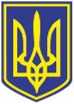 УкраїнаВИКОНАВЧИЙ КОМІТЕТЧОРНОМОРСЬКОЇ МІСЬКОЇ РАДИОдеського району Одеської областіР І Ш Е Н Н Я     02.02.2024                                                                40	Відповідно до статей 55, 56, 65 Цивільного кодексу України, статті 23 Закону України “Про психіатричну допомогу”, Закону України “Про соціальні послуги”, постанови Кабінету Міністрів України від 26.06.2019 № 576 “Про затвердження Порядку надання соціальних послуг особам з інвалідністю та особам похилого віку, які страждають на психічні розлади”, Правил опіки та піклування, затверджених спільним наказом державного комітету у справах сім’ї та молоді, Міністерства освіти України, Міністерства охорони здоров’я України, Міністерства праці та соціальної політики України від 26.05.1999 № 34/166/131/88, підпункту 4 пункту “б” частини першої статті 34, статей 40, 59 Закону України “Про місцеве самоврядування в Україні”виконавчий комітет Чорноморської міської ради Одеського району  Одеської області вирішив:Затвердити склад Опікунської ради з питань забезпечення прав повнолітніх недієздатних осіб та осіб, цивільна дієздатність яких обмежена, які потребують опіки та піклування (Додаток 1).Затвердити Положення про Опікунську раду з питань забезпечення прав повнолітніх недієздатних осіб та осіб, цивільна дієздатність яких обмежена, які потребують опіки та піклування Одеської області (Додаток 2).Контроль за виконанням цього рішення покласти на заступника міського голови Романа Тєліпова.Міський голова 						         Василь ГУЛЯЄВПро утворення Опікунської ради з питань забезпечення прав повнолітніх недієздатних осіб та осіб, цивільна дієздатність яких обмежена, які потребують опіки та піклування